ABSTRAKPENGEMBANGAN INSTRUMEN PENILAIAN BERORIENTASI HOTS PADA MATERI KPK DAN FPB SYILVIA CAHYANI RAMBENPM. 191434050Penelitian ini bertujuan untuk : (1) mengembangkan instrument penilaian berorientasi HOTS pada Materi KPK dan FPB , (2) Mengetahui kelayakan instrumen penilaian berorientasi HOTS pada Materi KPK dan FPB. Penelitian ini merupakan jenis penelitian Research and Development (R&D) dengan model 4 D yang dikembangkan oleh Thiagarajan (1974) yang mencakup empat langkah yaitu: tahapan define (pendefinisian), design (perancangan), development (pengembangan), disseminate (penyebaran). Tetapi dalam penelitian ini dibatasi hanya sampai tiga tahap yaitu hanya sampai pada tahap development (pengembangan). Subjek penelitian ini adalah validator ahli materi, ahli instrumen dan ahli pembelajaran. Instrumen yang digunakan untuk mengumpulkan data adalah angket. Penelitian ini menghasilkan produk berupa instrumen penilaian berorientasi HOTS pada Materi KPK dan FPB . Berdasarkan hasil validasi ahli materi, ahli instrumen dan ahli bahasa telah terbukti bahwa produk mendapat penilaian baik dan sangat layak digunakan.Kata Kunci : instrumen, Berorientasi HOTS, KPK dan FPB 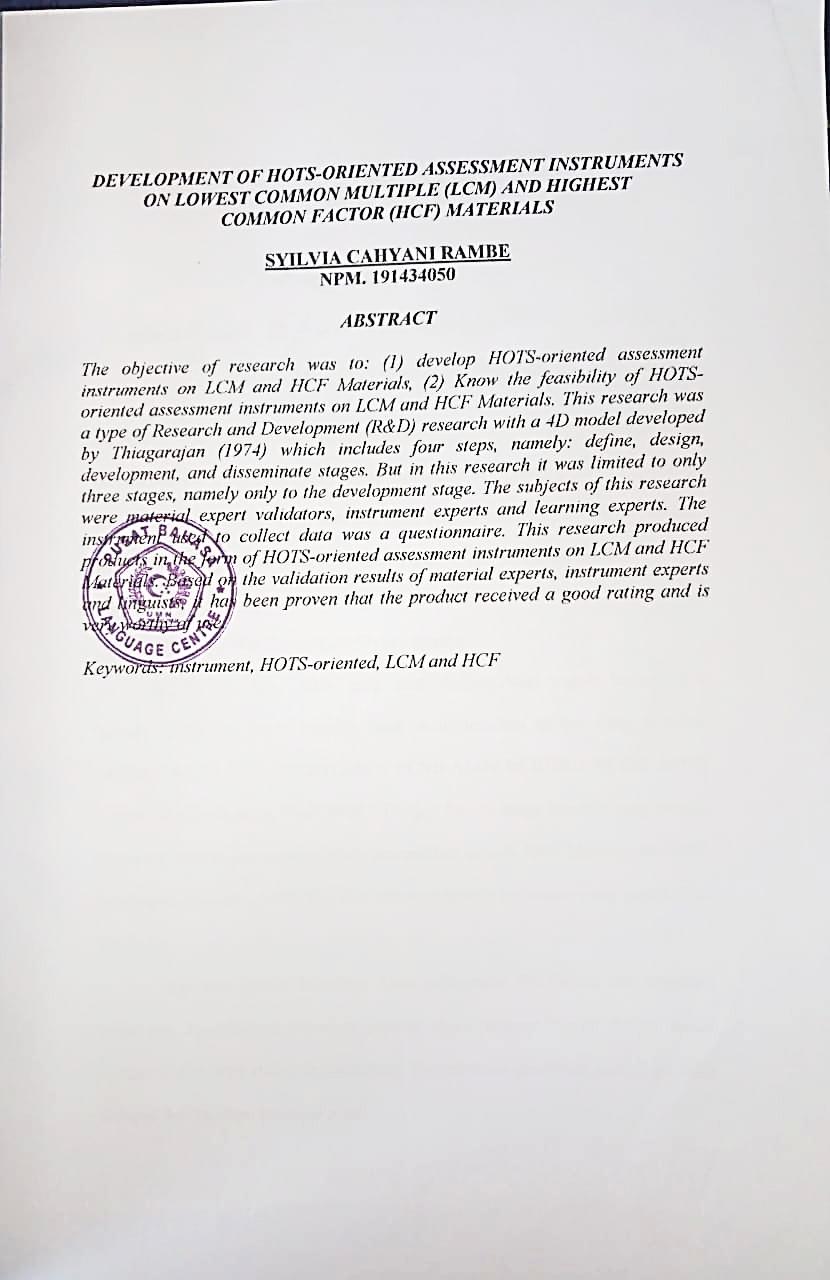 